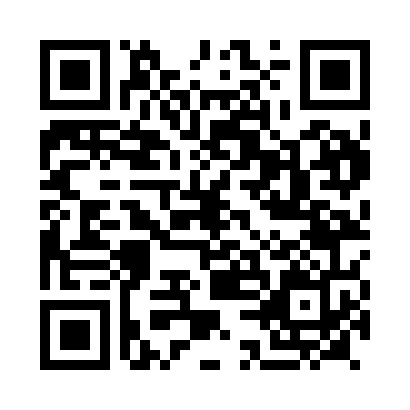 Prayer times for Azazga, AlgeriaMon 1 Apr 2024 - Tue 30 Apr 2024High Latitude Method: NonePrayer Calculation Method: Algerian Ministry of Religious Affairs and WakfsAsar Calculation Method: ShafiPrayer times provided by https://www.salahtimes.comDateDayFajrSunriseDhuhrAsrMaghribIsha1Mon5:006:2812:464:217:058:282Tue4:586:2712:464:217:068:293Wed4:566:2512:464:217:078:304Thu4:556:2412:454:217:088:315Fri4:536:2212:454:217:098:326Sat4:516:2112:454:227:098:337Sun4:506:1912:454:227:108:358Mon4:486:1812:444:227:118:369Tue4:476:1612:444:227:128:3710Wed4:456:1512:444:237:138:3811Thu4:436:1412:434:237:148:3912Fri4:426:1212:434:237:158:4013Sat4:406:1112:434:237:168:4114Sun4:386:1012:434:237:168:4215Mon4:376:0812:424:247:178:4316Tue4:356:0712:424:247:188:4517Wed4:336:0512:424:247:198:4618Thu4:326:0412:424:247:208:4719Fri4:306:0312:424:247:218:4820Sat4:286:0212:414:247:228:4921Sun4:276:0012:414:257:238:5022Mon4:255:5912:414:257:238:5223Tue4:245:5812:414:257:248:5324Wed4:225:5712:414:257:258:5425Thu4:215:5512:404:257:268:5526Fri4:195:5412:404:257:278:5627Sat4:175:5312:404:257:288:5828Sun4:165:5212:404:267:298:5929Mon4:145:5112:404:267:309:0030Tue4:135:4912:404:267:309:01